بيان وفد جمهورية مصر العربيةفي جلسة المراجعة الدورية الشاملة لليتوانياالأربعاء 26 يناير 2022*** السيد الرئيس،   	نرحب بوفد ليتوانيا، ونشكره على العرض الذي قدمه. 	تثمن مصر النهج التشاركي الذي قامت ليتوانيا من خلاله بصياغة التقرير الوطني. كما تثني على التقدم الذي أحرزته ليتوانيا في مجالات تعزيز حقوق الشباب والمرأة والأشخاص ذوي الإعاقة ودمج المهاجرين ومكافحة خطاب الكراهية. وفى إطار الحوار والتفاعل البناء نود أن نتقدم بالتوصية التالية إلى الحكومة الليتوانية: - الاستمرار في التعاون مع الآليات الأممية لحقوق الإنسان. شكرًا السيد الرئيس، ونتمنى لليتوانيا كل التوفيق والنجاح.ــــــــــــالبعثة الدائمة لجمهورية مصر العربية لدى مكتب الأمم المتحدة ومنظمة التجارة العالمية والمنظمات الدولية الأخرى بجنيفـــــــ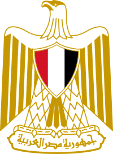 Permanent Mission of Egypt to the United Nations Office, World Trade Organization and other International Organizations in Genevaـــــــ